Handouts for participantsModule 6: Carer support, advocacy and self-careHandout 1 FATIGUE:Fatigue is described as the experience of physical and mental tiredness or exhaustion that can be triggered by stress, medication, overwork, or mental and physical illness or disease. Fatigue is different to general feelings of tiredness that we all experience from time to time. Physically, fatigue may be experienced as an intense lack of energy, feelings of muscle weakness, and slowed movements or central nervous system reactions. Fatigue can also trigger feelings of mental "fuzziness", difficulty thinking, concentrating and making decisions. When experiencing fatigue our body is signaling to us that something is wrong physically     or emotionally (The Free Dictionary, 2014; Harvard Health Publications, 2011) .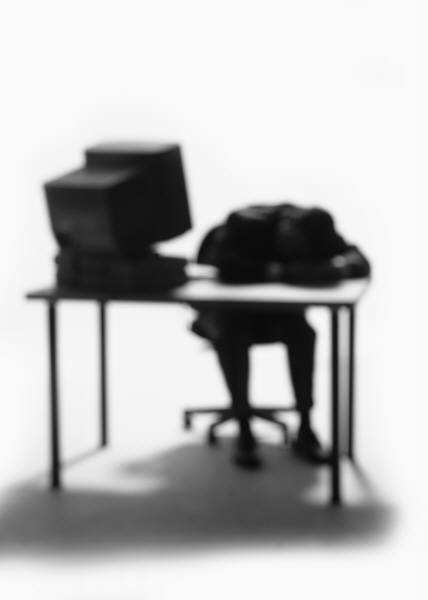 How will I know if I am experiencing fatigue?Conduct a body scan looking for: signs of tiredness, exhaustion, lack of energyCheck in with yourself: Am I having difficulty with sleeping, eating, engaging in daily tasks, social or leisure activities or do not feel like talking.Ask a support person if they have noticed you appearing more tired than usual.What should I do if I am experiencing fatigue?Seek medical assistanceEnsure that safe care continues for children in my care Reach out to my supportsSeek to balance sleep, diet, exercise, relaxation, social or leisure activities, work/life balance and reduce stressHandout 2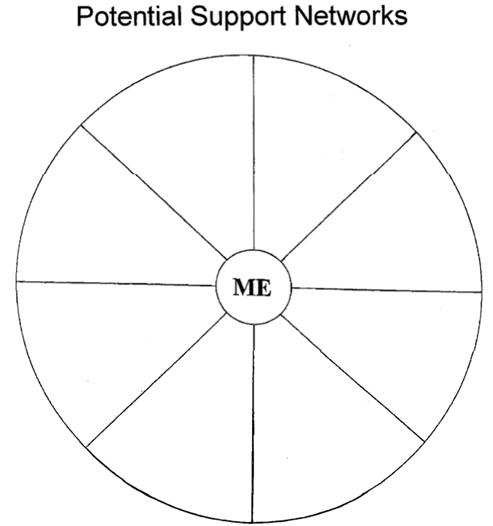 Formal and InformalEmotional supportPhysical and practical supportFinancial supportProfessional developmentTask focused, problem-solving supportRespite careCommunity supportSocial supportHandout 3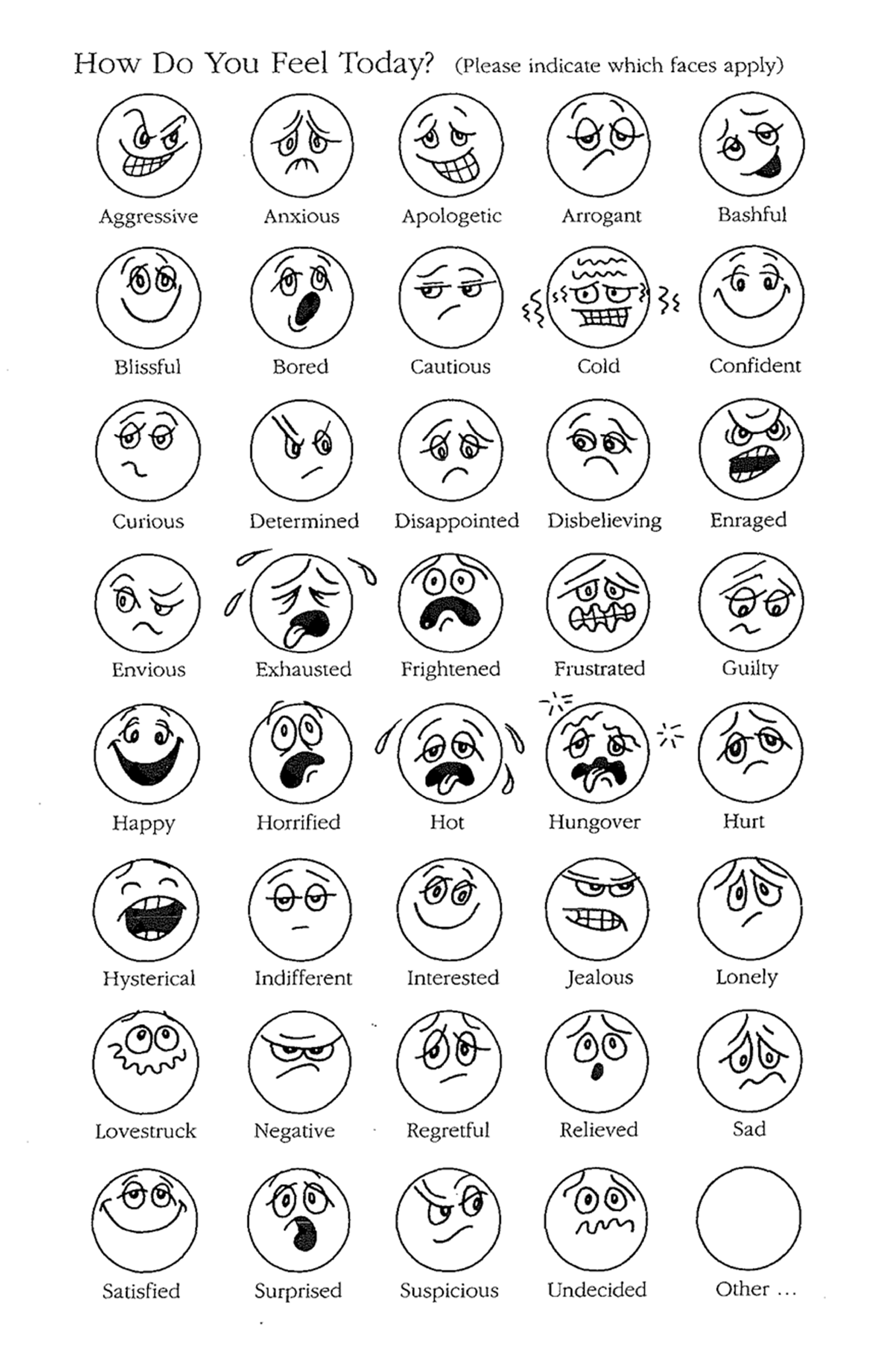 Handout 4Self Awareness	Body Scan Activity – what am I feeling now?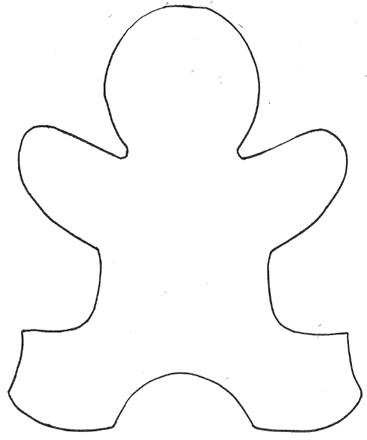 My Early Warning Signs of Stress or Fatigue:(examples: yawning, forgetting things, feeling impatient)When I am really stressed or fatigued I experience:Emotional:(examples: crying, withdrawn, yelling at the kids)Physical(examples: sore back, headaches, dry eyes)Handout 5Understanding EmotionsEmotional feelings are signals from the subconscious to the conscious mind about a person’s life. They may be expressed in behaviour or consciously understood as an internal message regarding one’s life.Generally happiness tells us that our expectations and experiences are matching each other. Unhappiness tells us that our expectations are different to our experiences. The degree of difference is equal to the degree of unhappiness.Other understandings of emotional feelings:Hurt:	What I was expecting of someone is different to my experience of them.Solution: 1. Check expectations 2. Check experiences 3. Try to bring them closerDisappointment:	What I expected of a situation is different to what happened.Solution: 1. Check expectations 2. Check experiences 3. Try to bring them closerFrustration:	The path I want to be on is blocked.Solution: How can I use my energy in another way to get on with life?Fear:	Tells me that there are unknowns in my life.Solution: I convert unknowns to knowns by gathering informationAnger:	Is a secondary emotion – generates a lot of energy. Behind anger is a primary emotion – mostly hurt, disappointment, frustration or fear, sometimes sadness or guiltSolution: Look at primary emotions and resolve themSadness:	Tells me that an era has come to an end. The end of an era is the beginning of the next.Solution: Value what I learnt from my experience of this era – wisdomGuilt:	Tells me that I am not following the way to which I was conditioned.Solution: I need to consciously choose whether I will return to the old way or do a	combination of both.Depression:	Tells me I am holding back my energy because I am not sure what to do with it.Solution: Notice the use of even a small amount of energy and how this helps to get on with life.If we only follow emotions, then they control our life. If we make sense of emotions, we consciously choose what to do with our energy. When we lose our energy we can easily become fatigued.Handout 6Signs of stressPHYSICALHeart pounding	FidgetingDiarrhea or constipation	SweatingStomach distress	AnorexiaDizziness	Back painLingering cold	HeadachesHigh blood pressure	InsomniaDry mouth	Muscle tensionFatigue	Shortness of breathWeakness	Generalized aches and painsPSYCHOLOGICALDepressed	NightmaresBored	HelplessnessUrge to cry	IrritableUrge to hide	Feelings of unrealitySuspicions	Urge to runNegative attitude/thoughts	WorryLoneliness	Unable to concentrateLethargy	NervousBEHAVIORALCigarette smoking	AntisocialUse of medications	Under eatingImpulsive behaviour	Quickly angeredInappropriate crying	Lower sex driveAggressive	Accident proneOvereating	BlamingInitiative	Nervous laughingIsolation	Overly argumentativeUsing people	ReclusiveDrug abuse	Decline in work effectivenessAlcohol abuse	InflexibleCynical	NaggingFault findingHandout 7Stress Management Strategies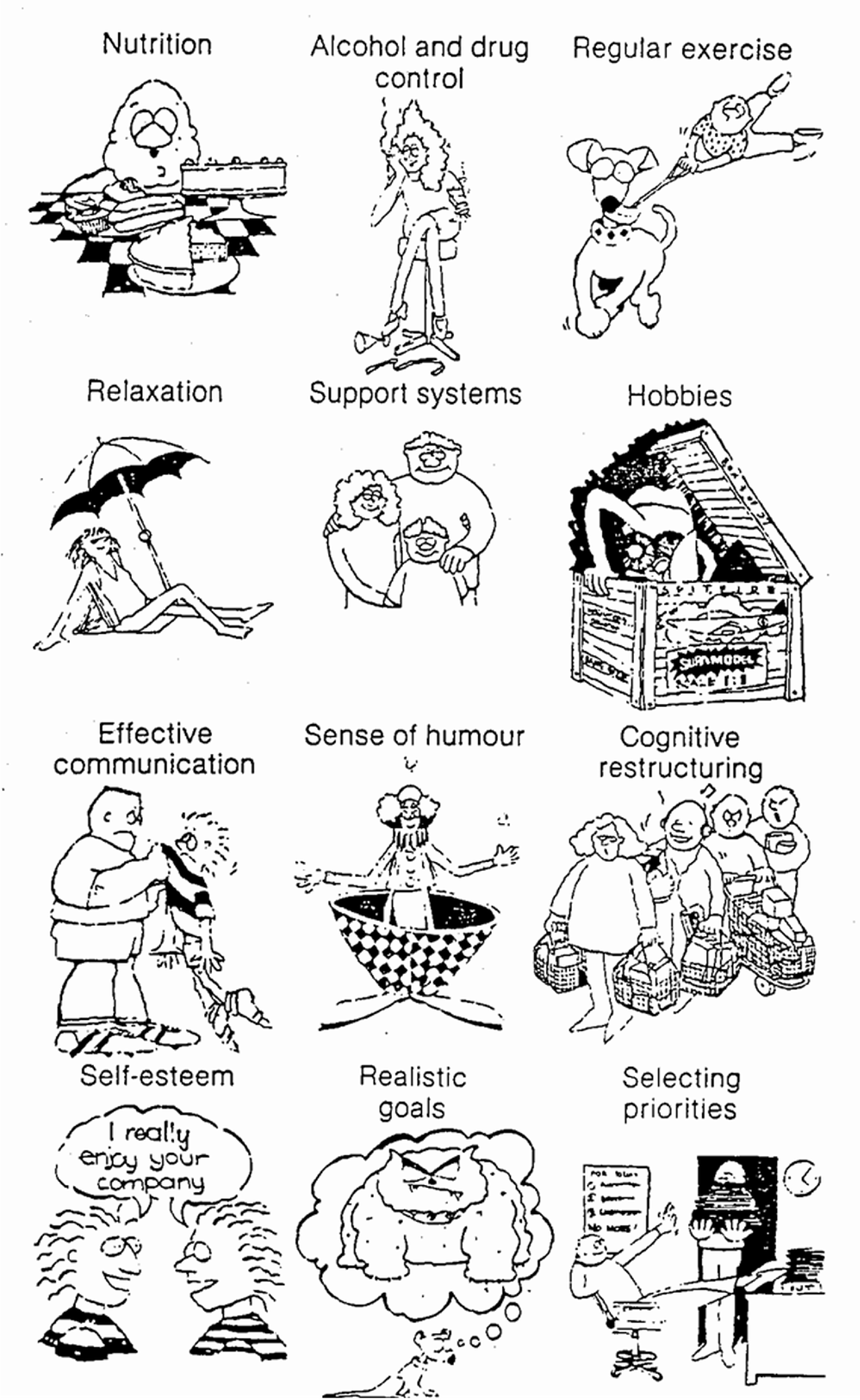 Handout 8Self talkWhat do you usually tell yourself when you…….Think about having your hair cut differentlyAre given a lotto ticketTry on some new clothesForget to attend an appointment or meetingThink about asking for help from your support networkAre told that the Manager is looking for youAre asked to do a 5 minute presentation to a group of 40 peopleAre invited to a school reunionHandout 9Problem solvingWhen problems come up in your life, recognise them then ask “what would it look like without the problem?” Tell yourself how you want it to be. If the problem is significant you may wish to go through the following process of clarification:Write down exactly what you believe the main problem to beWrite down all possible solutions, even the bad or outrageous onesThink about each solution in practical termsChoose the most practical solutionPlan how you will carry that solution outDO IT!Handout 10Personal ReflectionsWhat supports my feelings of worth as a foster carer?What supports my feelings of worth generally in life?What are my attitudes, values and beliefs towards asking for support?How does my body signal it is feeling fatigued or stressed?What are my barriers to seeking support if I am feeling fatigued or stressed?Additional HandoutsThe FAST brochure;The FCQ brochure;The Carer Information Sheet – Do you have a complaint about the Department of Child Safety?Available at www.childsafety.qld.gov.au/fostercare/publications/carer.htmlInformation on Administrative Release and FOI;The summary page on the complaints process from the Office of the Public Guardian;Information on lodging an appeal from the Children Services Tribunal;Information on the Ombudsman; andInformation on Judicial Review.